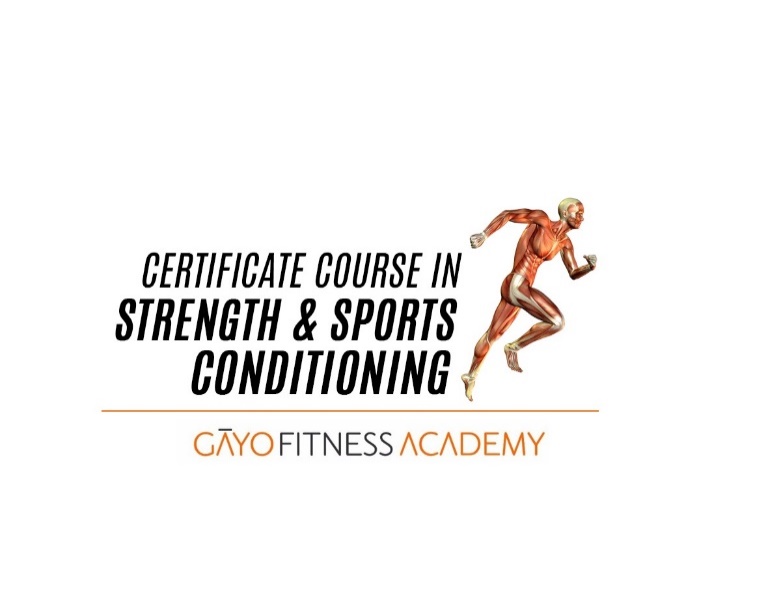 [GFA CCSSC ENROL 01082021]Date: _______________			CCSSC ENROLMENT FORMI, ________________________________________________________________ have studied the CCSSC COURSE OVERVIEW and agree voluntarily and unconditionally to the Terms & Conditions therein.CCSSC FEE STRUCTURE			CERTIFICATE					FEE				RemarksGFA-BPCACPE certificate + 10 Workshop Certificates			₹ 58,000	Optional:  	NSQF LEVEL 4 CERT (RPL SKILLS INDIA - SPEFL-SC)		₹ 4,500*		OPTIONAL but ADVISABLE forDomestic Indian market. Student registered in Govt of India’s National Skills Register. *Add other fees and 18% GST as applicable.	I have paid the fee/s* by – [  ] NEFT transaction # ___________________  [  ] Credit / Debit Card payment thru www.gayofitnessacademy.com* Order Ref # _____________ dated _________ [  ] Google Pay transaction # _____________ under terms and conditions of enrolment on page2 which I unconditionally accept. *Additional gateway fee charged for payment via www.gayofitnessacademy.comI upload proof of payment  [  ] Signature: ________________________Name in CAPITAL letters – as per legal documents, please. Certificates will be issued in this name:____________________________________________________________________________________________________________________________________________________________________________________________________________Postal Address:			________________________________________________________________________________________________________________________________________________	PIN: 	Telephone Nos.:	Landline: _________________________________________Mobile: __________________________________________   	 EMAIL ADDRESS: ____________________________________________________________________